HARMONOGRAM REGIONALNYCH PRZESŁUCHAŃ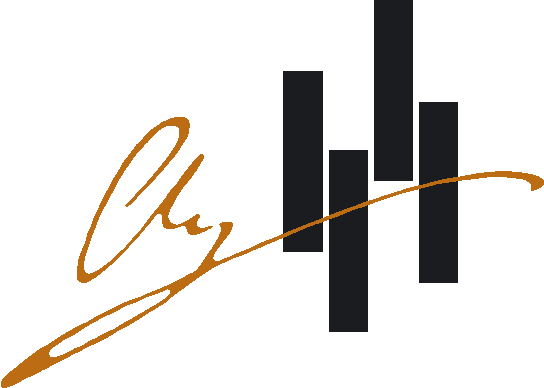 CENTRUM EDUKACJI ARTYSTYCZNEJUCZNIÓW SZKÓŁ MUZYCZNYCH I ST. INSTRUMĘTÓW DĘTYCH DREWNIANYCHKOMISJA DLA INSTRUMENTÓW:KLARNET  SAKSOFONNOWY TARG 1-4 MARCA 2017 R.1 marca ( ŚRODA)Godz. 14.00 – rozpoczęcie przesłuchańGodz. 14.00 – 15.00MICHAŁ SLEDŹ – SAKSOFON  			SM I st. w Łącku		       	KACPER PODGÓRNI – SAKSOFON		SM I st. w Łącku		       	PIOTR SAWINA- SAKSOFON			SM I st. w ŁąckuKAMIL OLSZAK – KLARNET			SM I st. w Łącku		       	JULIA CIMOCH – KLARNET			PSM I i II st. w Wadowicach		          NATALIA WRÓBEL  – KLARNET		PSM I i II st. w Wadowicach		             Godz. 15.00 – 16.00BARTŁOMIEJ MOSKAŁA  – KLARNET 		PSM I i II st. w Wadowicach		             MIKOŁAJ CHLEBICKI  – KLARNET	  	PSM I i II st. w Wadowicach		             PIOTR KRYSTIAN  – KLARNET	 	  	PSM I i II st. w Wadowicach	NATALIA NIKOLA ŚLIWA – KLARNET	SM I st. w Trzcianie		             NATALIA KACZOR – KLARNET			SM I st. w Dobrej                                                           MAREK SKALSKI – KLARNET			SM I st. w Dobrej     Godz. 16.00 – 17.00KINGA KUCHTA – SAKSOFON			SM I st. w Dobrej     			TOMASZ MARSCHALKO – SAKSOFON	 	SM I st. Nr 1 w Krakowie			AGNIESZKA SAMEK – SAKSOFON	 	SM I st. Nr 1 w Krakowie			GABRIELA BYLICA – SAKSOFON	 	SM I st. Nr 1 w Krakowie			GABRIELA CHMIELECKA–KLARNET	 	SM I st. Nr 1 w Krakowie			JAKUB STANUCH – KLARNET		 	SM I st. Nr 1 w Krakowie			Godz. 17.00 – 18.00JADWIGA MARSCHALKO – KLARNET	 	SM I st. Nr 1 w Krakowie			KASPER KĄDZIOŁEK – KLARNET	 	SM I st. Nr 1 w Krakowie			AGNIESZKA FRANKOWSKA–SAKSOFON  	SM I st. w Dobczycach 		HUBERT PALUCH – SAKSOFON 	 		SM I st. w Dobczycach 		KRYSTYNA  PUDŁOWSKA – KLARNET 		SM I st. w Dobczycach 		EWA POLICHT – KLARNET 		 	SM I st. w Dobczycach 					Godz. 18.00 – 19.00MAGDALENA STRZELEC – SAKSOFON  	SM I st. w Brzesku			                         ANNA SŁOTA – SAKSOFON  		 	SM I st. w Brzesku			                         GABRIELA DAWIEC – KLARNET         		SM I st. w Brzesku			                         KRYSTIAN ŚLUSARCZYK – SAKSOFON	SM I st. w Trzcianie			MIKOŁAJ ZDEBSKI – SAKSOFON		SM I st. w Trzcianie			SARA MRÓZ – KLARNET				SM I st. w Trzcianie			ZUZANNA ZAJDA – SAKSOFON			SM I st. w Kalwarii Zebrzydowskiej	            Godz. 19.00 – 20.30OLIWIA PIEKARCZYK – SAKSOFON		SM I st. w Sobolowie 		PAULINA BÓL – SAKSOFON			SM I st. w Sobolowie 		MACIEJ  KMIECIK – KLARNET			SM I st. w Sobolowie 		PAULINA STACHEL – KLARNET		SM I st. w Sobolowie 		SARA HANDZEL – KLARNET		 	PSM I i II st. w Nowym TarguSTANISŁAW MUŚ- KLARNET			PSM I i II st. w Nowym TarguRADOSŁAW  GÓRKA - KLARNET		PSM I i II st. w Nowym TarguPATRYK BUS - KLARNET				PSM I i II st. w Nowym TarguPAWLICA KRZYSZTOF – SAKSOFON		PSM I i II st. w Nowym TarguWERONIKA MATYASIK - KLARNET	 	PSM I i II st. w Nowym Targu									2 marca ( CZWARTEK)Godz. 9.00 – 10.00JAN RADOMIŃSKI-LASEK – SAKSOFON 	SM I i II st. w Krakowie-Józefińska	MAGDALENA BASTER – SAKSOFON 		SM I i II st. w Krakowie-JózefińskaPAULA BORKOWSKA – SAKSOFON 		SM I i II st. w Krakowie-Józefińska	ST. ROGALIŃSKI-KUTA – SAKSOFON		SM I i II st. w Krakowie-JózefińskaJAKUB KUSIOR – KLARNET			SM I i II st. w Krakowie-JózefińskaŁUCJA BUDZAN – KLARNET			SM I i II st. w Krakowie-JózefińskaGodz. 10.00 – 11.00ANNA ŻELECHOWSKA – KLARNET		SM I i II st. w Krakowie-Józefińska	MARIANNA ERNST – KLARNET			SM I i II st. w Krakowie-Józefińska	      JAN SULENCKI – KLARNET			SM I i II st. w Krakowie-Józefińska	    LILIANA POLAK – SAKSOFON		 	SM I st. Sucha Beskidzka  		KAROLINA KOSTKA – SAKSOFON		SM I st. Sucha Beskidzka  	WOJCIECH KOZIEŁ – SAKSOFON 	 	SM I st. Sucha Beskidzka  	Godz. 11.00 – 12.00NATALIA KOKOSZKA – KLARNET		SM I st. Sucha Beskidzka  	ANTONI JAGIELSKI – KLARNET	 	SM I st. Sucha Beskidzka  		MIKOŁAJ WICHER – KLARNET			SM I st. w Wieliczce		                   NATALI HAKIM – KLARNET			SM I st. w Wieliczce		                  ZUZANNA KOWALCZYK – KLARNET  	SM I st. w Wieliczce		                  JULIA ŻOŁNIERCZYK – KLARNET		SM I st. w Wieliczce	Godz. 12.00 – 13.00MICHAŁ DYRDA – SAKSOFON			SM I st. w Wieliczce		                  MATEUSZ LESZCZYŃSKI – SAKSOFON  	SM I st. w Żegocinie			ADAM CUDEJKO – SAKSOFON  			SM I st. w Żegocinie			ANNA RYŚ – SAKSOFON  				SM I st. w Żegocinie			KACPER CHOCHLIŃSKI – KLARNET  		SM I st. w Żegocinie			KACPER GUZIK – KLARNET  			SM I st. w Żegocinie		DOROTA PAŁKA – KLARNET  			SM I st. w Żegocinie	Przerwa obiadowa od 13.00 – 14.30Godz. 14.30 – 15.30KAROL SICIARZ – KLARNET			PSM I st. w Limanowej		                  DOMINIK KRYWOBORODENKO–KLARNET  PSM I st. w Limanowej		                   FILIP KRÓLIKIEWICZ – SAKSOFON		Katol. Niep. OSM I st. w Nowym SączuALAN KOPIEC – KLARNET			Katol. Niep. OSM I st. w Nowym SączuWIKTORIA WRÓBEL – KLARNET		ZPSM w Bochni 			JAN RACHWAŁ – KLARNET 		 	ZPSM w BochniGodz. 15.30 – 16.30MARCIN KUREK – SAKSOFON			ZPSM w Bochni 			MARTYNA DZIEDZIC  - SAKSOFON 		ZSPM w Bochni		BARTOSZ KŁUŚ- SAKSOFON			ZPSM w Bochni 		JULIA GAŁĄZKA – KLARNET         	 	ZPSM I i II st. w Krakowie	ANGELIKA CICHOŃ – SAKSOFON       		ZPSM I i II st. w KrakowieBARTOSZ BASIURA – SAKSOFON  		ZPSM I i II st. w KrakowieGodz. 16.30 – 17.30JAN AUGUSTYNIAK – KLARNET     	 	ZPSM I i II st. w Krakowie		 FRANCISZEK JACHYMCZAK–KLARNET   	ZPSM I i II st. w Krakowie	KINGA GOLIK – KLARNET                   		ZPSM I i II st. w Krakowie		JAKUB WĄSOWICZ – SAKSOFON	 	Archidiecezjalna SM I st. w KrakowKRYSTIAN BABIARZ - SAKSOFON		PSM I i II st. w Nowym SączuDUSTIN ZIÓŁKOWSKI - SAKSOFON		PSM I i II st. w Nowym SączuGodz. 17.30 – 18.30	MARTYNA SIEDLARZ - SAKSOFON		PSM I i II st. w Nowym Sączu	MARCELINA KOCEMBA - SAKSOFON		PSM I i II st. w Nowym Sączu	JULIA NAZIMEK - KLARNET			PSM I i II st. w Nowym Sączu	JAKUB BURDACKI - KLARNET			PSM I i II st. w Nowym Sączu	WIKTORIA ŚWIERK –SAKSOFON  	 	SM I st. w Pałecznicy			PRZEMYSŁAW MARZEC –SAKSOFON  	SM I st. w Pałecznicy	Godz. 18.30 – 19.30KAROLINA ZARĘBA –KLARNET		 SM I st. w Pałecznicy		ROKSANA WCISŁO – KLARNET  		SM I st. w Pałecznicy			KINGA OLEŚ – KLARNET				Publiczna SM I st. w Gdowie	ANNA KASPRZYK – KLARNET			Publiczna SM I st. w Gdowie	ALEKSANDRA DOMOŃ – KLARNET		Publiczna SM I st. w Gdowie		PAWEŁ SZOSTAK – SAKSOFON			Publiczna SM I st. w Gdowie	Godz. 19.30 – 20.30PIOTR NOWAK – KLARNET		 	SM I st. w Korzennej			            KRZYSZTOF RAK – KLARNET		 	SM I st. w Korzennej			             WIKTORIA DĘBOWSKA – KLARNET	 	SM I st. w Kalwarii Zebrzydowskiej	            GABRIELA STUDNICKA – KLARNET	 	SM I st. w Kalwarii Zebrzydowskiej	            WIKTOR PORZYCKI – SAKSOFON	 	SM I st. w Kalwarii Zebrzydowskiej	            KACPER HEŁMECKI – KLARNET	 	ZPSM w Zakopanem	3 marca ( PIĄTEK)Godz. 9.00 – 10.00KINGA OLEŚ – SAKSOFON		 	SM I st. w Starym Sączu		                   JAKUB PORĘBSKI  – SAKSOFON	 	SM I st. w Starym Sączu	 SZCZEPAN PŁACZEK – KLARNET	 	ZPSM w Gorlicach 			KINGA RÓWIŃSKA – SAKSOFON		ZPSM w GorlicachADRIAN RAFALSKI – SAKSOFON		ZPSM w Gorlicach 			JOANNA SZCZERBA – KLARNET		SM I st. w Bobowej	Godz. 10.00 – 11.00DOMINIK ŻARNOWSKI – SAKSOFON 		SM I st. w Bobowej			 ADRIAN GÓRSKI – SAKSOFON			SM I st. w Bobowej		GABRIELA PAW – KLARNET		 	ZPSM. w Kielcach 	       	TYMON KUŁAGOWSKI – KLARNET		ZPSM w Kielcach		MIKOŁAJ GOLA – SAKSOFON			ZPSM w KielcachMARTYNA MASACZYŃSKA – SAKSOFON 	ZPSM w Kielcach	MAGDALENA JANUS – SAKSOFON	 	ZPSM  w KielcachGodz. 11.00 – 12.00KAROLINA WOJTAS -  SAKSOFON		SM I st. w Domosławicach	GABRIELA ORACZ -  SAKSOFON		SM I st. w Domosławicach	MIŁOSZ WIERZBICKI  – KLARNET	 	OSM I st. w Krakowie	ILONA RATAJ – KLARNET		 	SM I st. w Mikluszowicach	 EMILIA SKIBA – KLARNET		 	SM I st. w Mikluszowicach	GABRIELA POLAK – KLARNET			SM I st. w MikluszowicachGodz. 12.00 – 13.00AGATA RATAJ– SAKSOFON			SM I st. w Mikluszowicach		JUSTYNA CHARZEWSKA – SAKSOFON 	SM I st. w Mikluszowicach		WERONIKA NOWAK – SAKSOFON	 	PSM I st. w Myślenicach		SZYMON KALITA – SAKSOFON			PSM I st. w Myślenicach	JAKUB WYDRA – SAKSOFON		 	PSM I st. w Myślenicach	MICHAŁ CIEŻ – KLARNET			PSM I st. w MyślenicachPrzerwa obiadowa od 13.00 – 14.30Godz. 14.30 – 15.30JOANNA ŻURAWSKA – SAKSOFON		ZSM w Tarnowie	                  SZYMON SROKA – SAKSOFON			ZSM w Tarnowie	                   KLAUDIA MROCZEK – SAKSOFON		ZSM w Tarnowie	                 KORNELIA RASIŃSKA – SAKSOFON	 	ZSM w Tarnowie	                   ADAM GRUSZKA – KLARNET			ZSM w Tarnowie	                 JOANNA JAWORSKA – KLARNET	 	ZSM w TarnowieGodz. 15.30 – 16.30PAWEŁ HOŁDA – SAKSOFON			SM I st. w Tuchowie			GABRIELA STAŃCZYK – SAKSOFON		SM I st. w Tuchowie			SYLWIA KOZIOŁ  – KLARNET	 		 SM I st. w Tuchowie			            GRZEGORZ MOSOŃ  – KLARNET	 	SM I st. w Tuchowie			          WIKTORIA SIKORSKA  – KLARNET	  	SM I st. w Tuchowie			            NATALIA GODZIK - SAKSOFON 		SM I st. w SkawinieGodz. 16.30 – 17.30AMELIA BYRGIEL - SAKSOFON 		SM I st. w Skawinie		ALEKSANDRA BARTUŚ - KLARNET		SM I st. w Skawinie		JAKUB GÓRNISIEWICZ - KLARNET		SM I st. w Skawinie		GABRIELA PADŁO – KLARNET	 		SM I st. w Koszycach MARTYNA KWAŚNIAK – SAKSOFON	 	SM I st. w Koszycach 	ARKADIUSZ STERNOWSKI – SAKSOFON 	SM I st. w Koszycach 		NIKOLA KRZYŻANOWSKA– KLARNET  	SM I st. w Koszycach 		Godz. 17.30 – 18.30ZUZANNA TAJS – SAKSOFON              	 	SM I st. w Czasławiu		      ALICJA GÓRNISIEWICZ – SAKSOFON    	SM I st. w Czasławiu			             MARCIN MICHALAK – SAKSOFON      		SM I st. w Czasławiu			              OLIWIER ZIEMBLA – SAKSOFON      	 	SM I st. w Czasławiu			          WERONIKA M. GACEK – KLARNET    		SM I st. w Czasławiu			             DARIUSZ W. WOJTASIK – KLARNET 		SM I st. w Czasławiu		             KACPER KOZAK – KLARNET               		SM I st. w Czasławiu	Godz. 18.30 – 19.45MACIEJ KILIAN – KLARNET		 	SM I st. w Pińczowie		NATALIA SOJA – KLARNET			SM I st. w Pińczowie			            WIKTORIA GERNAND – KLARNET		SM I st. w Pińczowie			             WIKTORIA CICHOŃSKA–SAKSOFON 		SM I st. w Pińczowie			            PATRYK KARPIŃSKI – SAKSOFON     		SM I st. w Pińczowie		            PATRYCJA WOJNAROWSKA–KLARNET 	SM I st. w Busku -Zdroju		IWONA GWIAŹDZIŃSKA– KLARNET 		SM I st. w Busku -Zdroju	JAKUB NIZIOŁ– KLARNET 		 	SM I st. w Busku –Zdroju4 marca ( SOBOTA)Godz. 9.00 – 10.00ALEKSANDRA MRÓZ – SAKSOFON		SM I st. w Niedźwiedziu	                KATARZYNA PODOBA – KLARNET	 	SM I st. w Niedźwiedziu	                KONRAD ZAPAŁA – KLARNET			SM I st. w Niedźwiedziu	                  MARTYNA SUŁKOWSKA- KLARNET   	Społ. Publicz. SM I st. w TymbarkuNATALIA KOŚCIELNIAK- KLARNET   	Społ. Publicz. SM I st. w Tymbarku	EMILIA GROCHMAL - KLARNET 		Społ. Publicz. SM I st. w Tymbarku	Godz. 10.00 – 11.00DAMIAN JANIA – SAKSOFON	 		Społ. Publicz. SM I st. w TymbarkuKAMILA RYBSKA – KLARNET		 	SM I st. w Rożnowie			                PIOTR MOSUREK – KLARNET		 	SM I st. w RożnowieKINGA LIPIŃSKA – KLARNET			SM I st. w Rożnowie			            EWA KARWALA – SAKSOFON		 	SM I st. w Rożnowie			         TOMASZ BRODA – SAKSOFON	        		PSM I st. w Żywcu	Godz. 11.00 – 12.00ALEKSANDRA BOŻEK – SAKSOFON		PSM I st. w Żywcu JUDYTA KOWALEWSKA – SAKSOFON 	PSM I st. w Żywcu		MIŁOSZ MICHULEC – SAKSOFON	 	PSM I st. w Żywcu	ANNA WALATEK – KLARNET	 		PSM I st. w Żywcu	NICOLA DZIEKANOWSKA–KLARNET		PSM I st. w Żywcu	ALEKSANDRA JANITEK – KLARNET	 	PSM I st. w ŻywcuGodz. 12.00 – 13.00MAKSYMILIAN PRAJSNER–SAKSOFON   	PSM I st. w Skarżysku -Kamiennej	WOJCIECH URBANIAK–SAKSOFON  	 	PSM I st. w Skarżysku - Kamiennej	PATRYK GADOWSKI - SAKSOFON    		SM I st. w Świątnikach Górnych	JULIA SIKORA - SAKSOFON    		 	SM I st. w Świątnikach GórnychMELANIA KOTARBA - KLARNET    	 	SM I st. w Świątnikach Górnych	ALEKSANDRA  CELUCH – KLARNET 		SM I st. w Świątnikach GórnychPrzerwa obiadowa od 13.00 – 14.30Godz. 14.30 – 15.30MAJA CYWIŃSKA – KLARNET		 	PSM I st. w Krzeszowicach	MARTYNA KLICH – SAKSOFON			PSM I st. w Krzeszowicach 	MATEUSZ KOSZYK – KLARNET	 	PSM I st. w Krzeszowicach 		FILIP NIEMCZYK – SAKSOFON			PSM I st. w KrzeszowicacJAKUB KŁOSIŃSKI -  KLARNET  		SM I st. w SłomnikachMARLENA KUSIA -  KLARNET  			SM I st. w Słomnikach	NATALIA CUPIAŁ -  SAKSOFON			SM I st. w SłomnikachGodz. 15.30 – 16.30PATRYCJA FIJOR – KLARNET	     	 	PSM I st. w Miechowie	KATARZYNA RESZELEWSKA– KLARNET	PSM I st. w Miechowie	OLIWIA IDZIK – SAKSOFON	     		PSM I st. w Miechowie	PATRYCJA MADERA – SAKSOFON	 	PSM I st. w MiechowieMARTYNA PIETRAS – SAKSOFON		SM I st. w Żębocinie		GABRIELA GRZYB – SAKSOFON		SM I st. w Żębocinie					